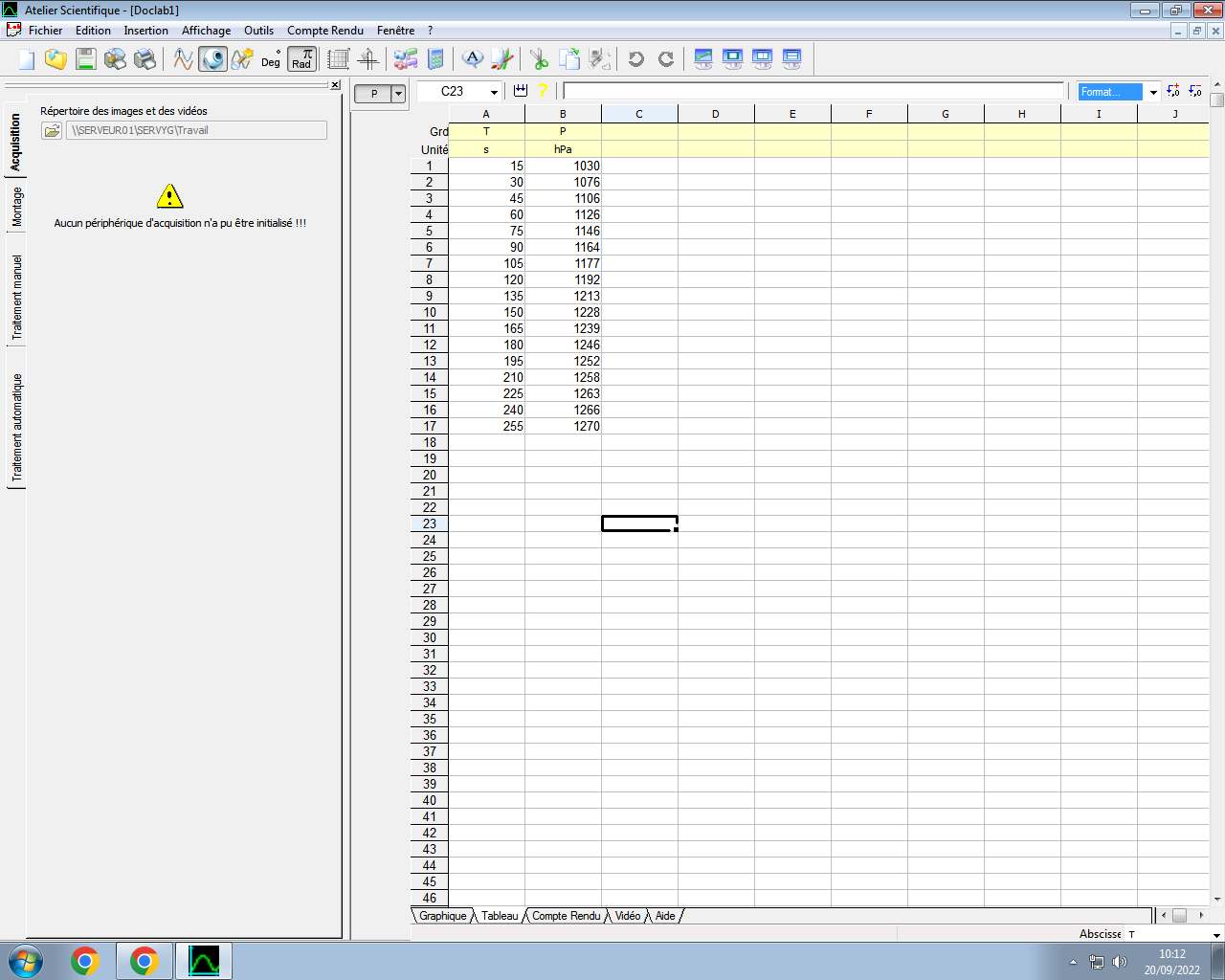 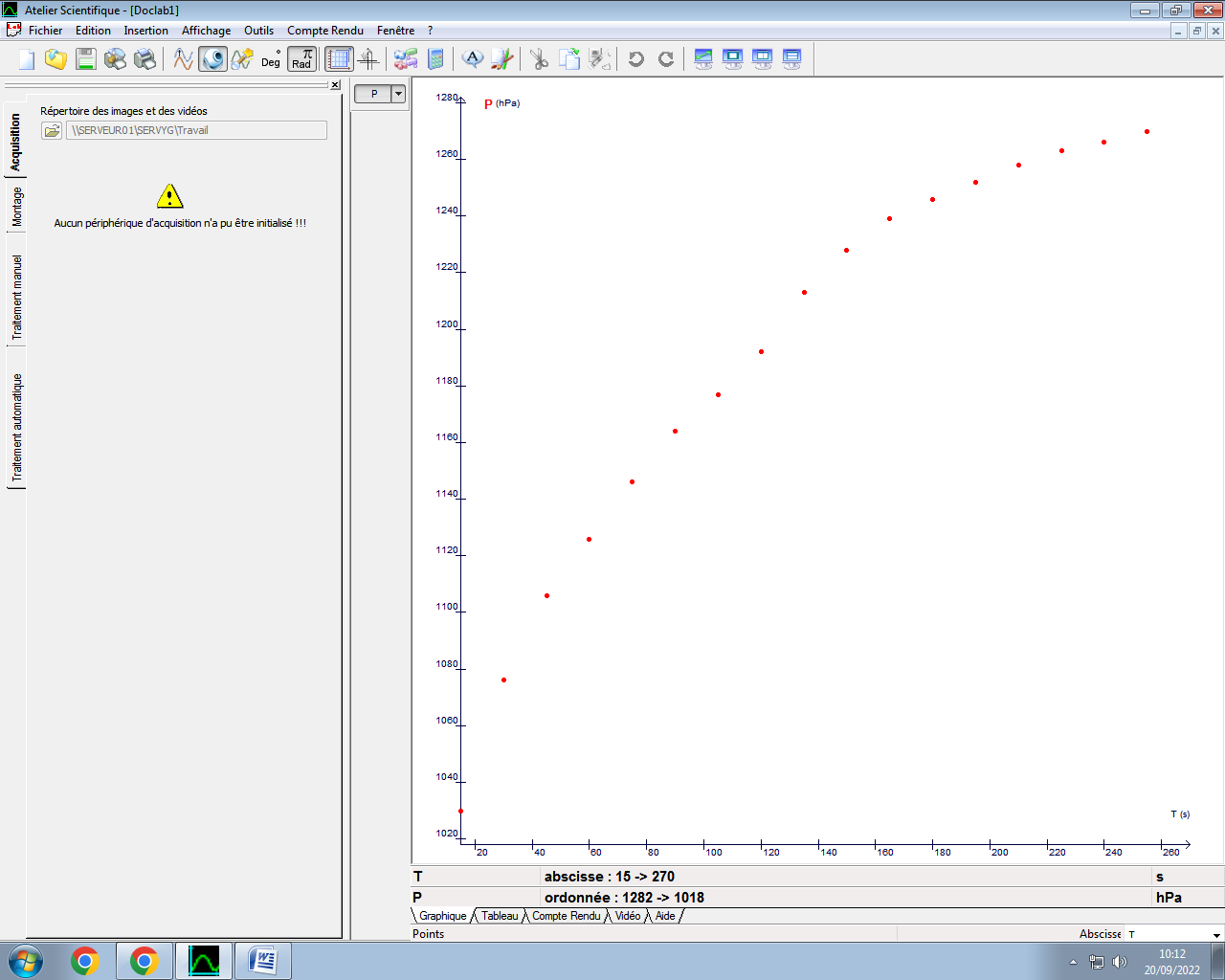 Avec acide lactique 1mol.L-1